«Поощрение и наказание детей в семье»Прислушайтесь к своему ребенку. Вникните в его проблему. Не обязательно соглашаться с точкой зрения ребенка, но благодаря родительскому вниманию он почувствует свою значимость и ощутит свое человеческое достоинство.Принимайте решение совместно с ребенком, а также давайте ему право принимать самостоятельные решения.Постарайтесь предупредить ситуацию или изменить ее так, чтобы ребенку не нужно было бы вести себя неправильно.Предоставляйте ребенку возможность отдохнуть, переключиться с одного вида деятельности на другой.Требуя от ребенка чего-либо, давайте ему четкие и ясные указания.Не возмущайтесь, если ребенок, может быть, чего- то не понял или забыл. Без раздражения, терпеливо разъясните ему суть своих требований еще раз. Ребенок нуждается в повторении.Не предъявляйте ребенку непосильных требований.Не действуйте сгоряча. Остановитесь и проанализируйте, почему ребенок ведет себя так, а не иначе, о чем свидетельствует его поступок.Подумайте, чем вы можете помочь ребенку в этой ситуации.Как можно чаще одобрительно улыбайтесь своему ребенку. Поощряйте его жестами: ему будет всегда тепло и уютно, если мама коснется его головы, а папа одобрительно обнимет и пожмет руку.Учите ребенка понимать и ценить поощрения своих родителей.Помните! Ваше внимание, любовь, ласка, дружеское участие и расположение могут сделать для вашего ребенка больше, чем самый дорогой подарок!Удачи вам, дорогие родители!«Поощрение и наказание детей в семье»Прислушайтесь к своему ребенку. Вникните в его проблему. Не обязательно соглашаться с точкой зрения ребенка, но благодаря родительскому вниманию он почувствует свою значимость и ощутит свое человеческое достоинство.Принимайте решение совместно с ребенком, а также давайте ему право принимать самостоятельные решения.Постарайтесь предупредить ситуацию или изменить ее так, чтобы ребенку не нужно было бы вести себя неправильно.Предоставляйте ребенку возможность отдохнуть, переключиться с одного вида деятельности на другой.Требуя от ребенка чего-либо, давайте ему четкие и ясные указания.Не возмущайтесь, если ребенок, может быть, чего- то не понял или забыл. Без раздражения, терпеливо разъясните ему суть своих требований еще раз. Ребенок нуждается в повторении.Не предъявляйте ребенку непосильных требований.Не действуйте сгоряча. Остановитесь и проанализируйте, почему ребенок ведет себя так, а не иначе, о чем свидетельствует его поступок.Подумайте, чем вы можете помочь ребенку в этой ситуации.Как можно чаще одобрительно улыбайтесь своему ребенку. Поощряйте его жестами: ему будет всегда тепло и уютно, если мама коснется его головы, а папа одобрительно обнимет и пожмет руку.Учите ребенка понимать и ценить поощрения своих родителей.Помните! Ваше внимание, любовь, ласка, дружеское участие и расположение могут сделать для вашего ребенка больше, чем самый дорогой подарок!Удачи вам, дорогие родители!Прежде чем применитьфизическое наказание к ребенку,Прежде чем применитьфизическое наказание к ребенку,ОСТАНОВИТЕСЬ!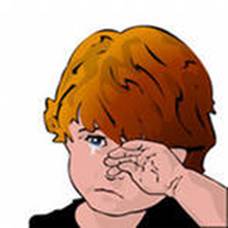 ОСТАНОВИТЕСЬ!